Engineering Design Process QuizWhat is the engineering design process?____________________________________________________________________________________________________________________________________________________________________________________________________________________________________________________________In the diagram below, fill in the steps of engineering design process.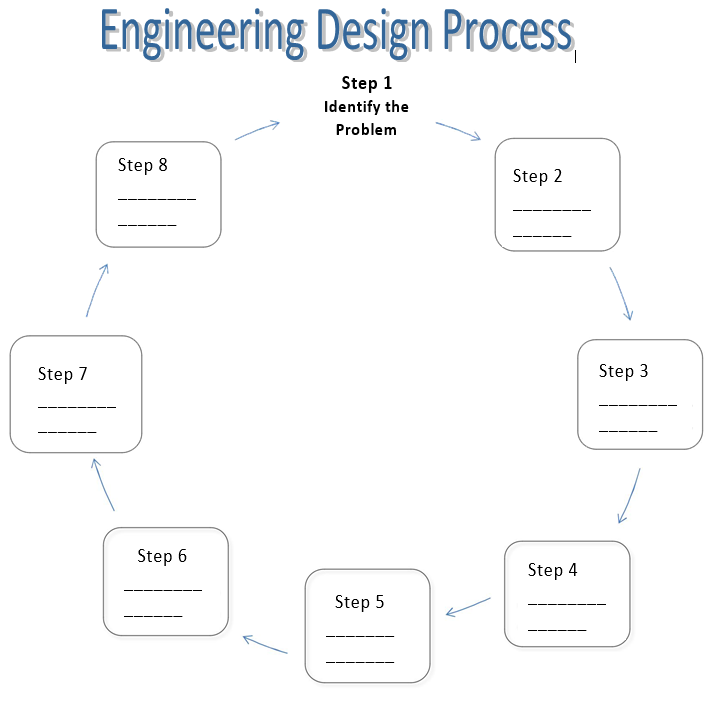 